Обзор изменений в форме межевого планаФорма межевого плана, утвержденная согласно приказом Минэкономразвития России от 08.12.2015 №921 заменена новой формой, предусмотренной приказом Росреестра от 14.12.2021 №П/0592.

Изменения в форме межевого плана:
Были конкретизированы сведения о заказчиках кадастровых работ.Внесены изменения в раздел «Сведения о кадастровом инженере». Изменились пункты раздела «Исходные данные».«Сведения о пунктах геодезической основы и средствах измерений» выделены в отдельный раздел.В раздел «Сведения об образуемых земельных участках» добавлены новые характеристики.Изменения в разделе «Сведения об уточняемых земельных участках».Форма Акт согласования подверглась изменениям.Нововведения в подготовке графической части межевого плана.Форма межевого плана подверглась значительным изменениям (см. рис. 1).В разделе «Общие сведения о кадастровых работах» дата подготовки межевого плана перенесена в начало раздела, «Цель кадастровых работ» теперь в межевом плане не указывается.Конкретизированы сведения о заказчиках кадастровых работ – добавились графы для заполнения в отношении физического лица (индивидуального предпринимателя), юридического лица (органа власти, органа местного самоуправления) и иностранного юридического лица с индивидуальными подразделами для каждого.  					Ряд изменений затронул раздел 4 «Сведения о кадастровом инженере». Теперь вместо номера из государственного реестра кадастровых инженеров на сайте Росреестра требуется указывать реестровый номер КИ в реестре СРО и дату внесения сведений о нем в такой реестр. Эту информацию можно найти в реестре членов на официальном сайте СРО или в выписке из реестра СРО.Также вместо реквизита «Договор на выполнение кадастровых работ» вводится «Наименование, дата и номер документа, на основании которого выполняются кадастровые работы». А кадастровому инженеру – индивидуальному предпринимателю потребуется указать ОГРНИП.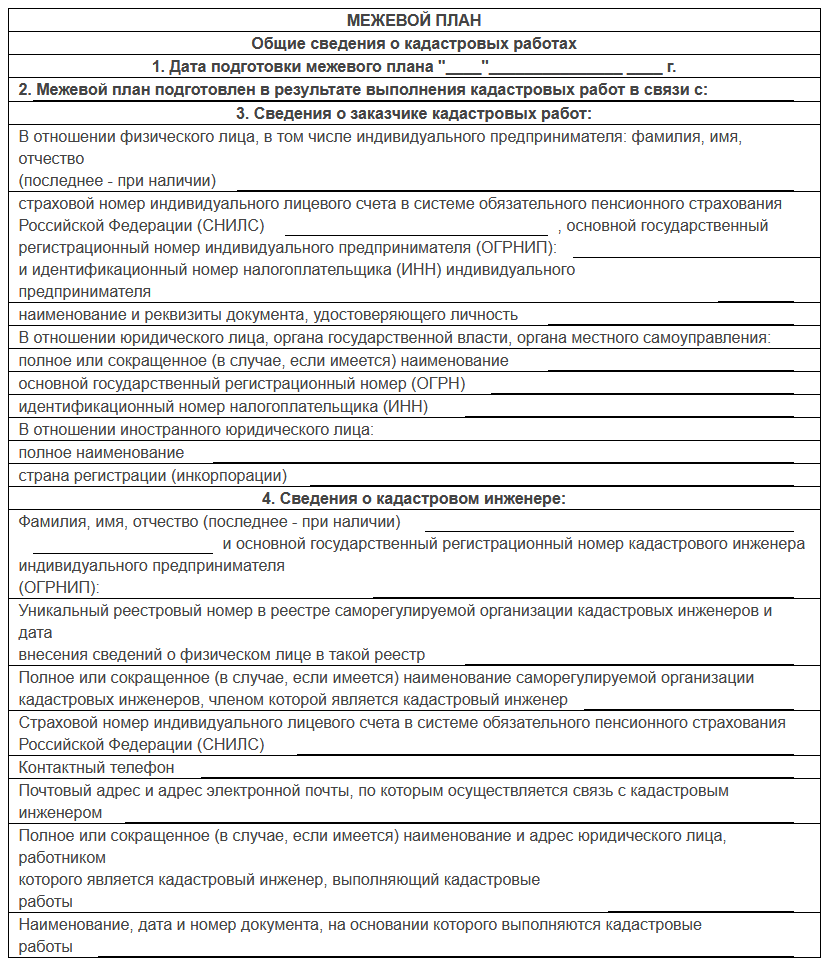 Рисунок 1. Общие сведения о кадастровых работахВ разделе «Исходные данные» осталась только одна таблица «Перечень документов, использованных при подготовке межевого плана», в столбцы которой были внесены изменения. Всего стало 6 столбцов вместо 3: «№ п/п», «Вид» (вид документа, например, постановление, приказ, договор и т.п., при наличии – наименование организации или органа, выдавших документ), «Дата», «Номер», «Наименование» и «Иные сведения» (имя файла в форме электронного образа бумажного документа или в виде электронного документа). В случае, если при подготовке межевого плана использовались картографические материалы, в столбце «Иные сведения» указываются масштаб картографического произведения, дата его создания и при наличии – дата последнего обновления.Сведения о пунктах геодезической основы и средствах измерений выделены в самостоятельный раздел (см. рис. 2). В таблице «1. Сведения о пунктах геодезической сети» в столбце «Вид геодезической сети» указываются сведения о виде сети, пункты которой были использованы, например, «геодезическая сеть специального назначения», наименование сети, ее класс и (или) разряд. В случае, если такие сведения отсутствуют в документах, полученных для выполнения кадастровых работ, вносятся слова «сведения о наименовании (классе, разряде) геодезической сети отсутствуют». 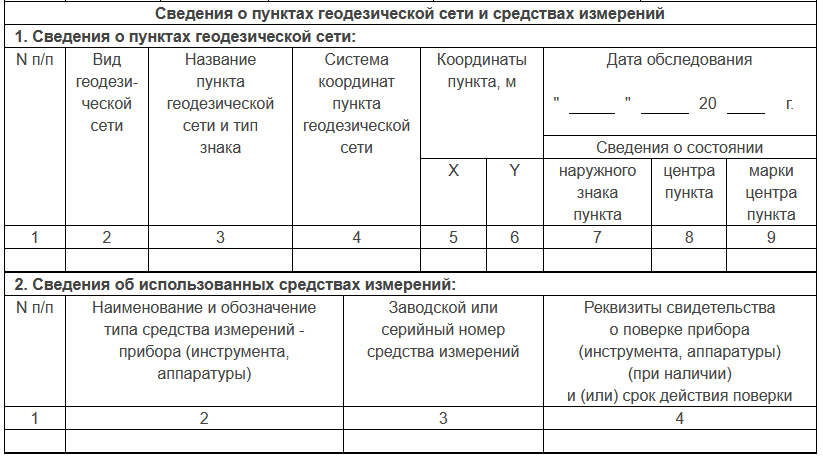 Рисунок 2. Сведения о пунктах геодезической сети и средствах измеренийСистема координат теперь указывается для каждого пункта геодезической сети отдельно в графе 4 таблицы «1. Сведения о пунктах геодезической сети». Расширяется список состояний (сохранности) наружного знака пункта, центра пункта, марки – могут быть указаны слова «сохранился», «разрушен (поврежден)», «утрачен» или «отсутствует». Причем дата обследования состояния пунктов может не соответствовать периоду выполнения кадастровых работ. В случае использования при измерениях пунктов сети дифференциальных геодезических станций сведения об обследовании пунктов не заполняются. Однако потребуется привести пояснения в разделе «Заключение кадастрового инженера».По новому приказу требуется указать сведения не менее чем о трех сохранившихся пунктах государственной геодезической сети, сети специального назначения или не менее чем об одном пункте сети дифференциальных геодезических станций, использованных при выполнении измерений.Сведения об утверждении типа средств измерений (номер в Государственном реестре средств измерений, срок действия свидетельства) исключены, вместо них указывается заводской или серийный номер прибора или слова «заводской (серийный) номер прибора отсутствует» в таблице «2. Сведения об использованных средствах измерений».Методы определения координат и формулы, примененные для расчета средней квадратической погрешности определения координат характерных точек границ, которые ранее указывались в отдельном разделе «Сведения о выполненных измерениях и расчетах», теперь вносятся в других разделах межевого плана в таблицах с координатами. Эти сведения не заполняются в случае, если они отсутствуют в выписке из ЕГРН или значения координат характерных точек границ ЗУ указаны в межевом плане в соответствии с судебным актом, в котором нет данной информации.Однако, столбец «Средняя квадратическая погрешность положения характерной точки (Mt), м» из каталога координат был исключен. Но вероятнее всего, в следующей редакции приказа Росреестр внесет необходимые исправления.Также формулы вычисления предельной погрешности определения площади участка будут указываться в характеристиках земельных участков  в других разделах.Сведения о доступе к земельным участкам теперь вносятся не в отдельном разделе межевого плана, а в строке соответствующего раздела для конкретного образуемого, измененного или уточняемого участка. В разделе «Сведения об образуемых земельных участках» добавлены новые характеристики. Например, дополнительные сведения об использовании земельного участка, кадастровые номера исходных участков, дополнительные сведения об образовании земельного участка. Реквизит «5. Сведения о земельных участках, смежных с образуемым земельным участком с обозначением» исключен.В разделе «Сведения об уточняемых земельных участках», помимо перечисленных выше изменений, исключен реквизит «4. Сведения о земельных участках, смежных с уточняемым земельным участком с кадастровым номером».В акте согласования местоположения границ земельного участка теперь не требуется указывать площадь участка, на который составляется акт, преобразована форма указания наличия разногласий в местоположении границ. В реквизите 1 акта в графе 9 «Результат согласования (подпись и дата)» указывается информация о согласовании или представлении возражений (например, слова «согласовано», «представлены возражения», «местоположение границ считается согласованным на основании части 3 статьи 40 Федерального закона от 24.07.2007 № 221-ФЗ). Также предусмотрена нумерация листов акта согласования. Уточнено, что отдельный акт согласования в отношении смежного участка может быть оформлен только в случае, если уточнено местоположение точек смежного участка, не являющихся одновременно точками границ земельного участка – объекта работ.  Печатная форма акта согласования представлена на рисунке 3.							Также в новом приказе описаны особенности подготовки акта согласования в электронном виде с заверением электронными подписями заинтересованных лиц.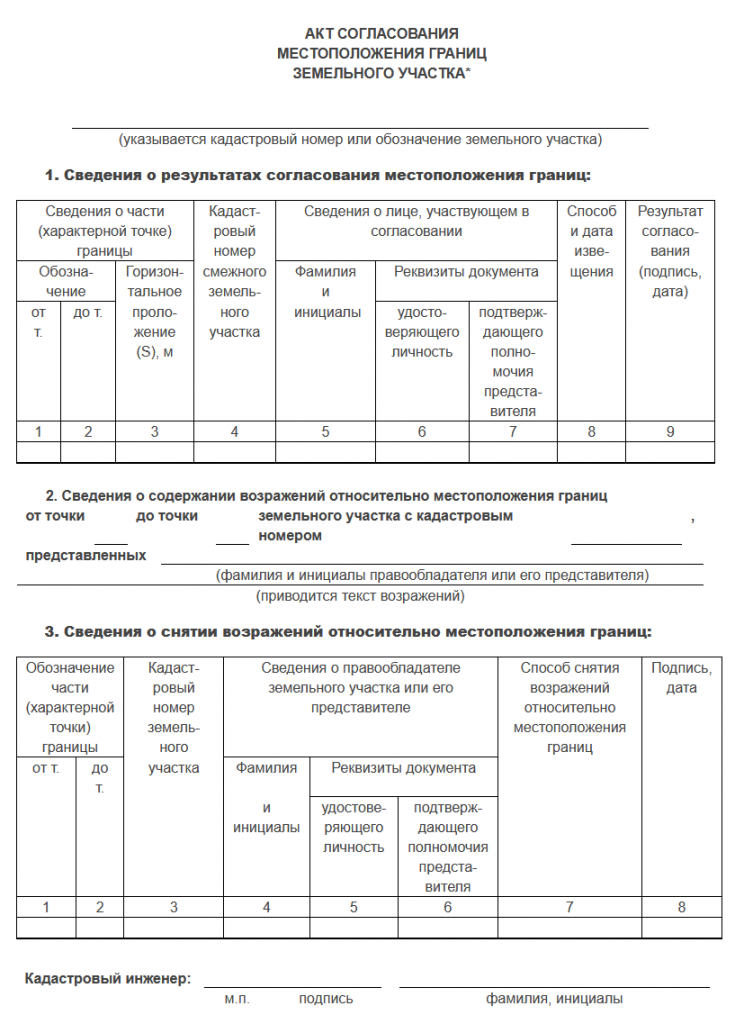 Рисунок 3. Акт согласованияИзменения также коснулись и подготовки графической части межевого плана.Теперь в графических разделах новую характерную точку, сведения о которой отсутствуют в ЕГРН и местоположение которой было определено в ходе работ, требуется отображать кругом красного цвета диаметром 1.5 мм, а образуемый земельный участок, размеры которого не могут быть переданы в масштабе раздела – красным квадратом.